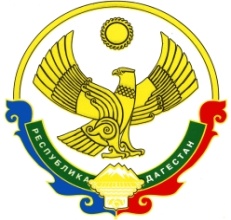 АДМИНИСТРАЦИЯМО СП «СЕЛО КОМСОМОЛЬСКОЕ»КИЗИЛЮРТОВСКОГО МУНИЦИПАЛЬНОГО РАЙОНА РДП О С Т А Н О В Л Е Н И Е"О введении режима повышенной готовности на территории муниципального образования сельского поселения "село Комсомольское" Кизилюртовского района Республики Дагестан и мерах по предотвращению распространения новой коронавирусной инфекции (2019-nCoV)"          В целях предотвращения угрозы распространения на территории муниципального образования сельского поселения "село Комсомольское" Кизилюртовского района Республики Дагестан коронавирусной инфекции (2019-nCoV), в соответствии с поручением Заместителя Председателя Правительства Российской Федерации Голиковой Т.А., подпунктом "б" пункта 6 статьи 4.1 Федерального закона от 21 декабря 1994 г. № 68-ФЗ "О защите населения и территорий от чрезвычайных ситуаций природного и техногенного характера", Федерального закона от 30 марта 1999 г. № 52-ФЗ "О санитарно- эпидемиологическом благополучии населения", постановлением Федеральной службы по надзору в сфере защиты прав потребителей и благополучия человека, Главного государственного санитарного врача Российской Федерации от 2 марта 2020 г. № 5 "О дополнительных мерах по снижению рисков завоза и распространения новой коронавирусной инфекции (2019-nCoV)", с Указом Главы Республики Дагестан Васильева В.А. от 18 марта 2020 года №17 "О введении режима повышенной готовности"  постановляю:1. Ввести на территории Муниципального образования сельского поселения "село Комсомольское" режим функционирования "Повышенная готовность" распространения на территории муниципального образования сельского поселения "село Комсомольское" с 0 часов 00 минут 27 марта 2020 г. 2. Запретить на территории Муниципального образования сельского поселения "село Комсомольское" на период действия режима "Повышенная готовность" проведение: детских межшкольных, межмуниципальных спортивных, культурных и иных мероприятий; спортивных, культурных и иных мероприятий между образовательными организациями с участием учеников (студентов); спортивных, зрелищных, публичных и иных массовых мероприятий с числом участников более 30 человек.3. Рекомендовать организациям максимально сократить количество проводимых массовых мероприятий, в том числе деловых, спортивных, культурных и развлекательных, и по возможности проводить их в видеоформате или без зрителей, допуская возможность проведения только чрезвычайно важных и неотложных мероприятий, за исключением мероприятий, указанных в пункте 2 настоящего постановления.4. Рекомендовать гражданам, проживающим и (или) прибывшим на территорию Муниципального образования сельского поселения "село Комсомольское", посещавшим страны (территории), где зарегистрированы случаи коронавирусной инфекции (2019-nCoV):1) передавать сведения о месте и датах их пребывания, возвращения, контактной информации на "горячую линию" министерства здравоохранения Республики Дагестан по номеру телефона 8(8722)68-28-03; в Администрацию муниципального образования сельского поселения "село Комсомольское" , в медицинскую организацию по месту прикрепления;2) при появлении первых признаков респираторной инфекции оставаться дома (по месту пребывания) и незамедлительно обращаться за медицинской помощью в медицинскую организацию по месту прикрепления с представлением информации о своем пребывании на территории, где зарегистрированы случаи новой коронавирусной инфекции (2019-nCoV), для оформления листков нетрудоспособности без посещения медицинских организаций (на дому);3) соблюдать постановления санитарных врачей о нахождении в режиме изоляции на дому (по месту пребывания).5. Рекомендовать гражданам, прибывшим на территорию Муниципального образования сельского поселения "село Комсомольское" из Китайской Народной Республики, Республики Корея, Итальянской Республики, Исламской Республики Иран, Французской Республики, Федеративной Республики Германия, Королевства Испании, а также других государств с неблагополучной ситуацией с распространением коронавирусной инфекции (2019-nCoV) помимо мер, предусмотренных пунктом 5 настоящего постановления, обеспечить самоизоляцию на дому на срок 14 дней со дня возвращения в Российскую Федерацию (не посещать работу, учебу, минимизировать посещение общественных мест).6. Рекомендовать всем работодателям, осуществляющим деятельность на территории Муниципального образования сельского поселения "село Комсомольское":1) оказывать работникам, прибывшим из стран (территорий), где зарегистрированы случаи коронавирусной инфекции (2019-nCoV), содействие в обеспечении соблюдения режима самоизоляции на дому (по месту пребывания);2) при поступлении запроса Управления Федеральной службы по надзору в сфере защиты прав потребителей и благополучия человека по г. Кизилюрт и Кизилюртовскому району незамедлительно представлять информацию о всех контактах заболевшего коронавирусной инфекцией (2019-nCoV) в связи с исполнением им трудовых функций, обеспечить проведение дезинфекции помещений, где находился заболевший.7. Рекомендовать юридическим лицам и индивидуальным предпринимателям, осуществляющим деятельность в местах массового скопления людей (в том числе на торговых объектах, в местах проведения театрально-зрелищных, культурно-просветительских или зрелищно развлекательных мероприятий) и перевозки авиационным, железнодорожным, автомобильным транспортом, организовать мероприятия по усилению режима текущей дезинфекции.8. Врачебной амбулатории муниципального образования сельского поселения "село Комсомольское" (Гаджарова П.) обеспечить выполнение мероприятий, предусмотренных пунктом 2 постановления Федеральной службы по надзору в сфере защиты прав потребителей и благополучия человека, Главного государственного санитарного врача Российской Федерации от 2 марта 2020 г. № 5 "О дополнительных мерах по снижению рисков завоза и распространения новой коронавирусной инфекции (2019-nCoV)".9. Установить, что режим "Повышенная готовность", установленный пунктом 1 настоящего постановления, в зависимости от складывающейся эпидемиологической ситуации, может быть продлен либо отменен досрочно.10. Специалисту по правовым вопросам и муниципальным услугам Муниципального образования сельского поселения "село Комсомольское" (Магомеддибиров Ш.М.):1) обеспечить размещение (опубликование) настоящего постановления на официальном сайте администрации Муниципального образования сельского поселения "село Комсомольское" в информационно-телекоммуникационной сети "Интернет";2) обеспечить информирование населения о случаях выявления коронавирусной инфекции (2019-nCoV) и мероприятиях по предотвращению ее распространения на территории Муниципального образования сельского поселения "село Комсомольское".11. Ст УУП МО МВД России "Кизилюртовский" (Магомедов Ш.Д.) обеспечить охрану объектов социального назначения в период действия режима функционирования "Повышенная готовность", оказывать необходимое содействие в части обеспечения проведения санитарно-эпидемических мероприятий.   12. Оперативному штабу по предупреждению завоза и распространения новой короновирусной инфекции (2019-nCoV) на территории Муниципального образования сельского поселения "село Комсомольское" обеспечить ежедневный контроль за ходом проведения предупредительных и профилактических мер.   13. Контроль за выполнением настоящего постановления возложить на заместителя главы администрации Муниципального образования сельского поселения "село Комсомольское" Дибирова Д.К.14. Постановление вступает в силу со дня его подписания.Глава администрации МО СП "село Комсомольское"                  подпись / печать                      К.А.Абдуразаков«27» марта 2020 г.№ 23